S.BERNARDINO3 ½-Zimmer-Neubau-WohnungAppartamento di 3 ½ localMit HallenbadCon piscina in una nuova costruzione                   							 4180/590Fr.  630'000.--Ubicazione     Regione: MesolcinaNAP/Località: 6565 S. BernardinoInformazione sull’immobile                                                       Tipo dell’immobile: appartamentiSuperficie abitabile: ca. 98 m2Balcone/terrazza: 1Anno di costruzione: 2009Piani: 8. e 9. pianoPosteggi: un posteggio nel garage ciascunoLocali: 3Bagno/doccia/WC:  2                            Riscaldamento: centrale a naftaPavimento: piastrelle                         Posizione: panoramica, tranquilla e soleggiataScuole: si                                                  Possibilità d’acquisti: siMezzi pubblici: si                                        Distanza prossima città: 40 kmDistanza autostrada: 1 kmDescrizione dell’immobile    Questo appartamento di 3 ½ locali si trova in posizione panoramica, molto tranquilla e soleggiata sopra il nucleo di S. Bernardino, nella costruzione Albarella.Residenza Panorama sarà terminata entro la fine del 2009. Si trova nella parte nord della costruzione Albarella con albergo, piscina interna ed appartamenti di proprietà. Questi due appartamenti di 3 ½ locali sono situati al 8. e 9. piano e sono rivolte verso sud e ovest. Dispongono di atrio, soggiorno/zona pranzo con cucina, due camere da letto e due doccie/WC. Dal balcone a sud si estende una bella vista sulle montagne circostanti.Gli appartamenti possiedono una comproprietà sull’ampia piscina coperta con prato e sauna. S. Bernardino é una ricercata metà estiva ed invernale che vanta un infrastruttura sportiva a prezzi ragionevoli. In 15 minuti si raggiunge la zona sciistica di Splügen. A dipendenza della situazione meteorologica una zona soleggiata é subito raggiunta. Ogni appartamento dispone di un proprio posteggio nel garage sotterraneo. Il tragitto per i centri di Locarno e Lugano con i loro laghi dura ca. 45 minuti. S. Bernardino é raggiungibile tramite autopostale da Bellinzona e Coira. In paese si trovano possibilità d’acquisti. Ubicazione								        ObjektstandortNAP/Luogo	S. Bernardino	PLZ/ORTRegione	Misox	RegionCanton	Graubünden	KantonPaese	Schweiz	LandInformazione sull’immobile		ObjektangabenTipo dell’immobile	   			3 ½-Zimmer-Wohnungen           		      Objekt TypSuperficie abitabile	ca. 98 m2	WohnflächeBalcone/terrazza	1	Balkon/TerrasseAnno di costruzione	2009	BaujahrPiani	8. und 9. Obergeschoss	GeschossePosteggi	je ein Parkplatz in Tiefgarage	ParkplätzeLocali	3	ZimmerBagno/doccia/WC	2	Bad/Dusche/WCRiscaldamento	Oelzentralheizung	HeizungPavimento 	Platten	Bodenbelag Luogo/zona	ruhige, sonnige Aussichtslage	LageSpese condominiali	ca. Fr. 2’500.--	NebenkostenScuole	ja	SchulenNegozi	ja	EinkaufsmöglichkeitenMezzi pubblici	ja	Oeff. VerkehrsmittelDistanza prossima città	40 km	Distanz zur nächsten StadtDistanza autostrada	1 km	Distanz zur AutobahnDiese 3 ½-Zimmer-Wohnung liegt an sehr ruhiger, sonniger Aussichtslage oberhalb des Dorfkenes von S. Bernardino in der Ueberbauung Albarella.Die Residenz Panorama wird Ende 2009 fertiggestellt. Sie befindet sich im nördlichen Teil der Ueberbauung Albarella mit Hotel, Hallenbad und Eigentumswohnungen. Diese beiden 3 ½-Zimmer- Wohnung liegen im 8. und 9. Obergeschoss und sind gegen Süden und Westen ausgerichtet. Sie bestehen aus einem Atrio, dem Wohn-/Essraum mit Küche, zwei Schlafzimmern und zwei Duschen/WC. Vom Südbalkon aus erstreckt sich ein schöner Blick auf die umliegenden Berghänge. Die Wohnungen haben das Mitbenutzungsrecht des grossen Hallenbades mit Liegewiese und Sauna. Die Ortschaft S. Bernardino ist ein beliebter Sommer- und Winterferienort mit günstigen Sportangeboten. In 15 Minuten erreicht man auch das Skiarena von Splügen. So ist man je nach Wetterverhältnissen stets sehr rasch in einem Sonnengebiet. Zu jeder Wohnung gehört ein Autoabstellplatz in der Tiefgarage. Die Fahrt in die Tessinerzentren Lugano und Locarno mit ihren Seen oder nach Chur dauert ca. 45 Minuten. S. Bernardino ist von Bellinzona und Chur aus mit dem Postauto erreichbar. Im Dorf befinden sich Einkaufsgeschäfte.     Soggiorno / Pranzo / Wohn-/EssraumSoggiorno e cucina / Wohnbereich mit KücheVista verso nord-ovest / Blick nach NordwestenVista verso ovest / Blick nach WestenPiscina / HallenbadGiardino / Garten mit Liegewiese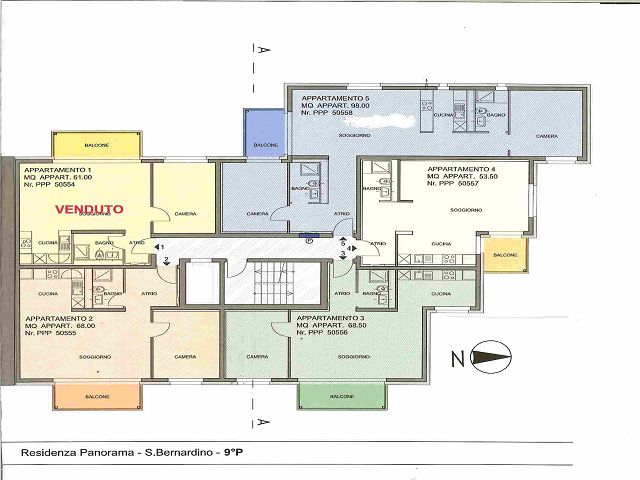 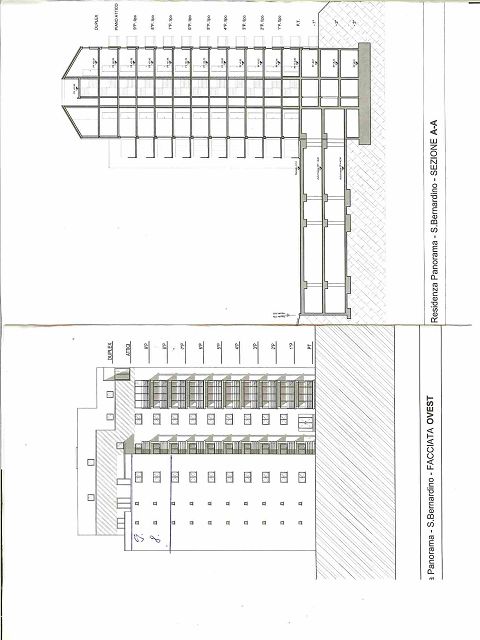 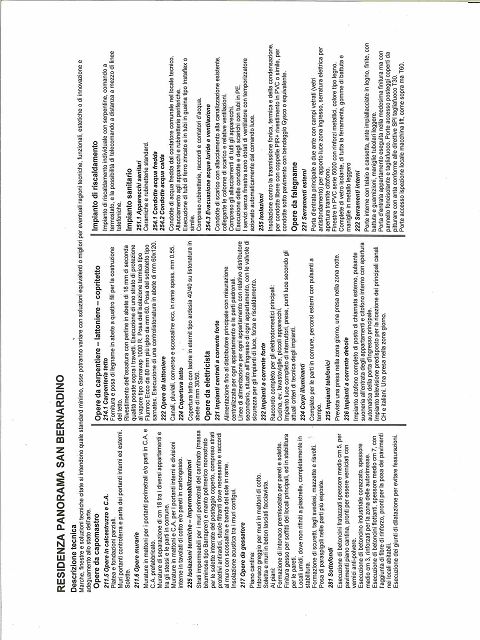 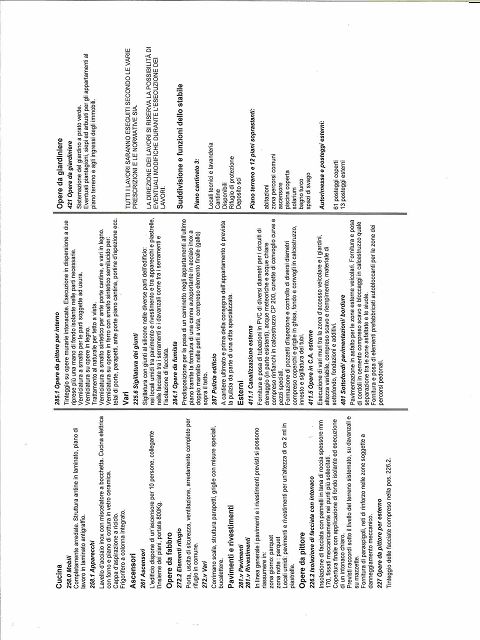 S. Bernardino, Residenza Panorama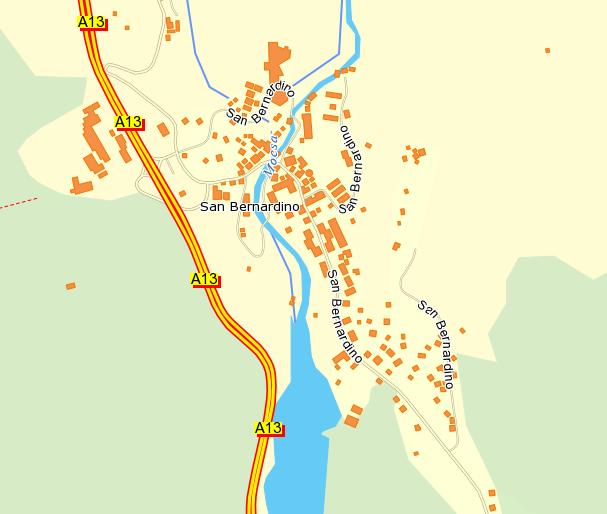 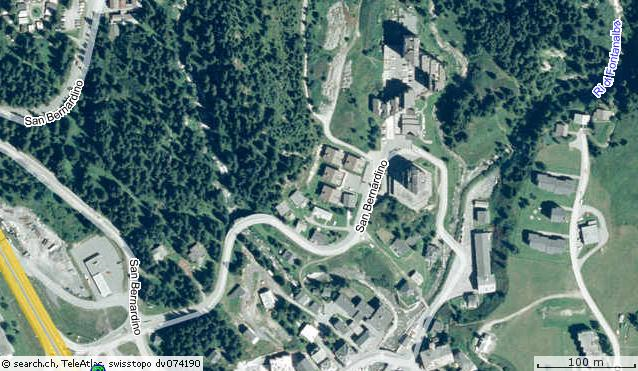 Grigione       S. Bernardino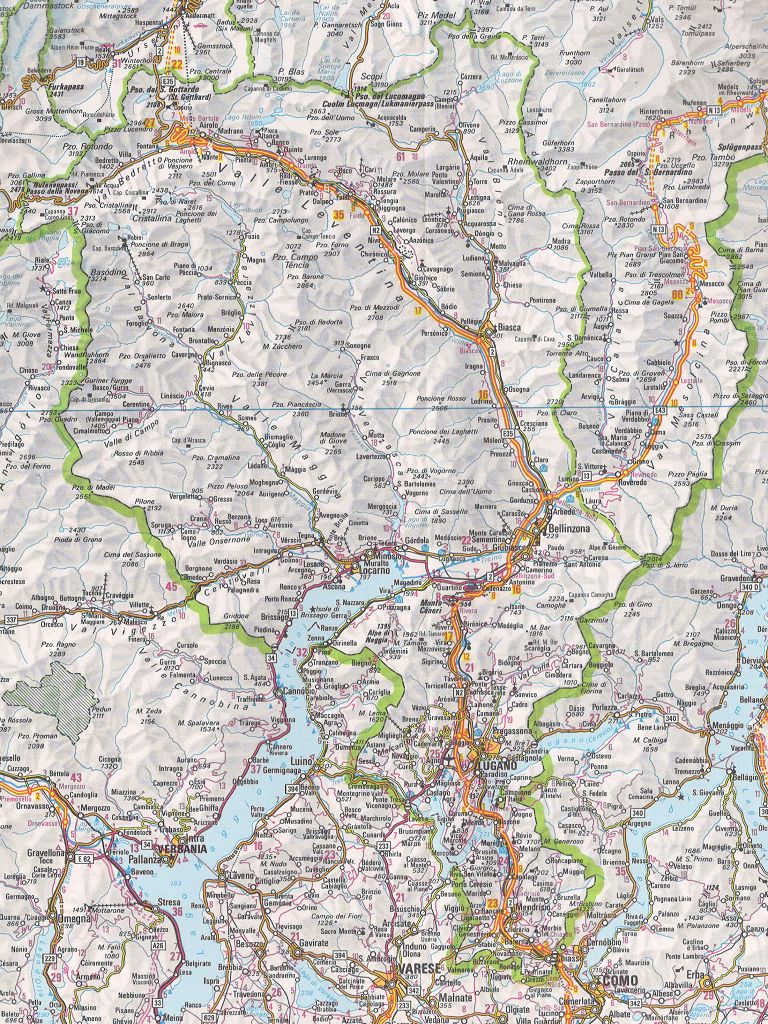 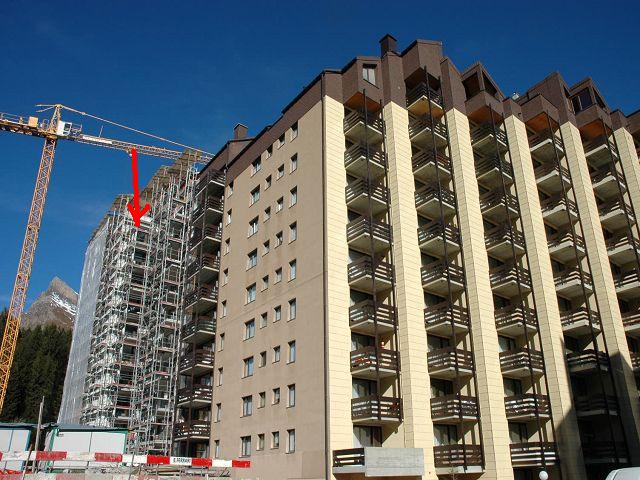 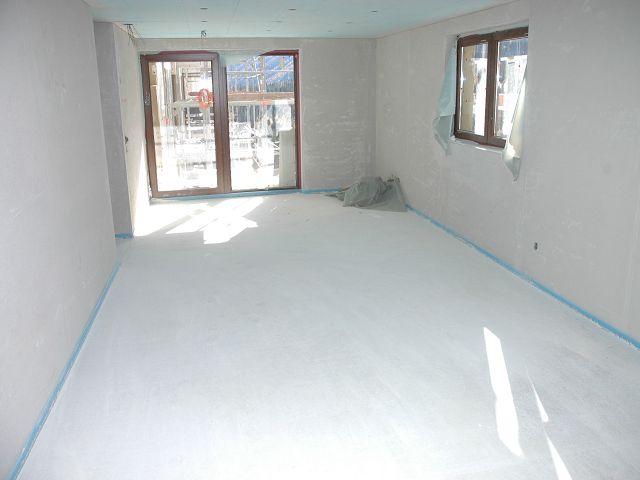 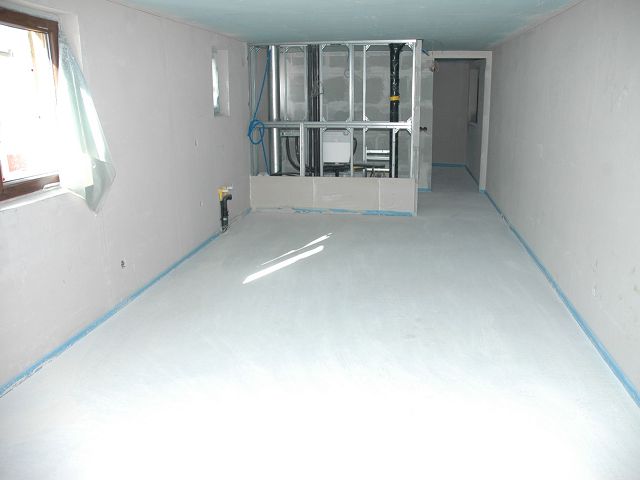 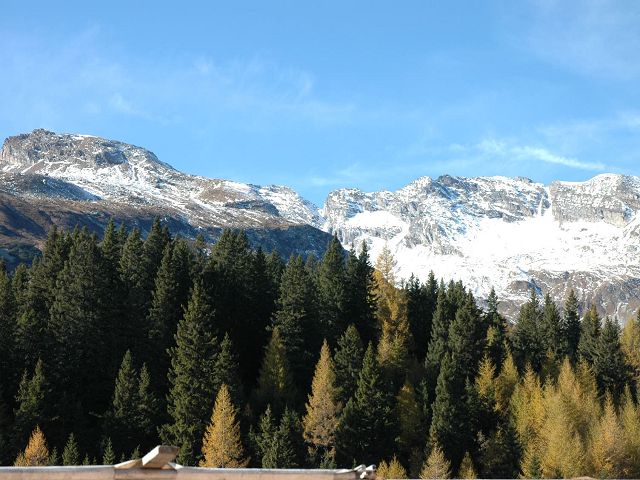 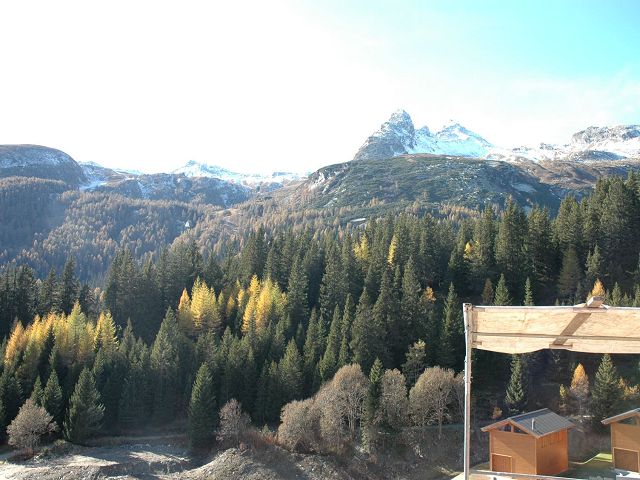 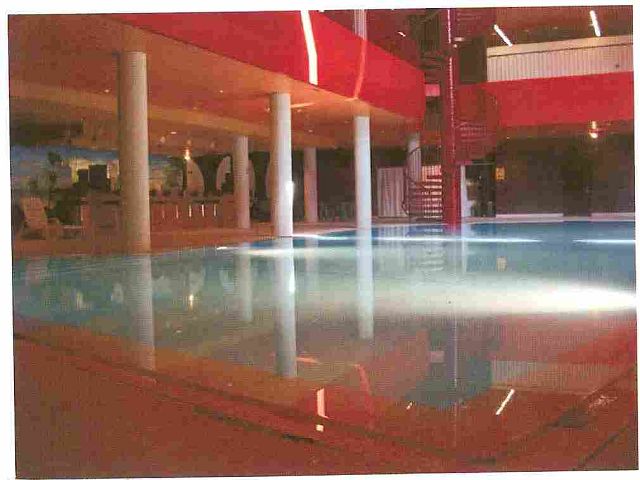 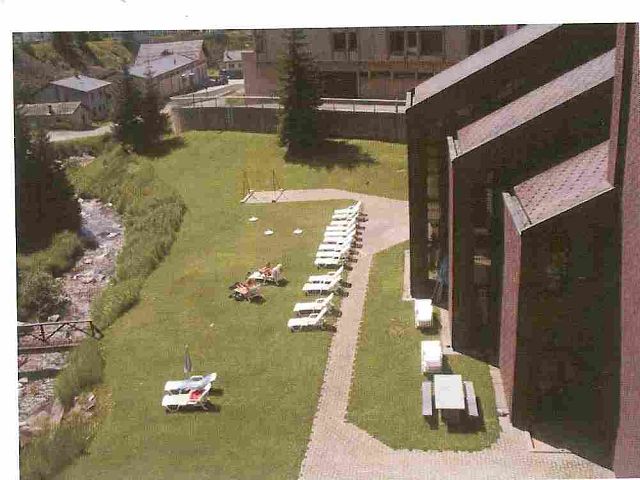 